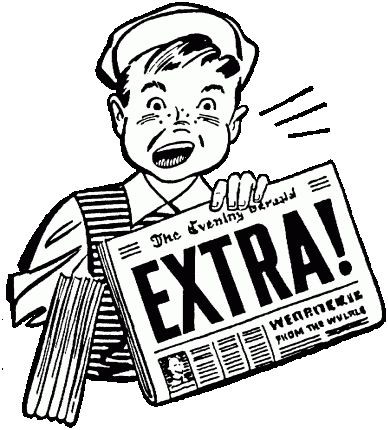 2019  LEISURE LAKECLASSIFIEDSREVISED 5/1/2019Lot 28- For sale Nice built on porch, 2 bedroom,  front and back needs work on trailer roof. Central air and furnace works great. Large fire pit $6,000 or best offer!! Contact Sherry @ 810-206-6157    **************************************************************************************************      Lot  48- Park Model, sleeps 8, everything stays! Dishes, fridge, microwave, A/C and 3 seat swing (needs canopy) Has barn shed, fire pit and newer roof. Asking 17,000.00 OBO Call today (586)871-0745 **************************************************************************************************                           Lot 101- 1 Bdrm and one storage room. Park model with newer roof and carpet.  Lg. family room with sleeper sofa and A MUST SEE kitchen. Very clean and neat. Most furnishings stay.  Asking $16,000.00Call (586) 264-0487 or (586)255-6464 **************************************************************************************************                          Lot 102- 2 bedrooms Park Model has large bath and kitchen also has a roof over.  Asking  $15,900.00 or best offer. (810) 621-9750 or (810)240-3411     ************************************************************************************************** Lot 115- Level vacant grassy lot for sale with Shed.  Asking $2795.00 OBO  Call Rick @ 248-379-2331 (see below for additional lot) ************************************************************************************************* Lot 116- 32’ Country Squire Trailer with 10 x 20 Florida room attached. Located near playground and bath house.  Great location with great neighbors. Asking $6,495.00 or best reasonable offer. Call Rick @ (248) 379-2331 *************************************************************************************************                          Lot 117- Canterbury Park Model w/ full screen   room. I full bdrm & 1 bunk room. Great neighbors, great location near Kids Park and small bath house, fire pit & shed.  Most furnishings stay.  Asking $15,000. Call (586) 557-0312 ************************************************************************************************** Lot 172- 2 bedroom remodeled with roof over. Asking 15,500.00 stop by to schedule appointment to see! **************************************************************************************************                          Lot 182- 1 bedroom, sunroom, full deck - front and back, new air cond., new plumbing, new living room window, handicap toilet, fully furnished, newer vinyl shed.  Asking $15,000.00 OBO.  Contact Richard @ 586-360-0943   *************************************************************************************                          Lot 183- fully furnished, move in ready 1 bd/1ba all appliances stay, new carpet. Lots of decking and storage Call today (810)931-6920 Asking $10,000.00 or best offer *************************************************************************************************                          Lot 216- BEAUTIFUL  remodeled Mallard park model, waterfront  1 bedroom, 1 bath, new sunroom, partially furnished home that comes with dock ,pontoon and paddle boat…..Shed is included in the price. 46,500.00 Contact Debbie at 941-448-3626Lot 238- “My little piece of heaven” has to be sold. Park Haven Model plus addition on the water, with outstanding view, deck, new half roof, new Berber carpeting, wood floors, 2 bedrooms, 2 sets of double bunk beds, 1 bath with new toilet, kitchen, dinette, living room (most furniture stays) Large refrigerator with bottom freezer, new screens, window treatments, blinds, large shed and parking for 2 vehicles. Quiet and peaceful…….must see to appreciate, willing to negotiate $ 41,900.00 Call today at (586) 944-3946. *************************************************************************************Lot 245- One of the largest lots with beach log cabin. Spiral staircase to sun roof that’s completely reinforced with epoxy undercoating & roof. Boathouse...Cabin is fully furnished, sleeps 10. Have over $120,000 in property. By appointment only call Deb McIntosh today at 810-691-6440.  $ 75,000..00 O.B.O.  Not a trailer, a real log cabin with concrete pilings. MUST SEE! ************************************************************************************* Lot 249- Enjoy the best of both worlds…..Rustic lakefront charm with all the comforts of home! Experience the natural beauty of Michigan in the fully renovated home that sleeps 6, outstanding amenities and a large porch with outdoor furniture. The home’s front porch doubles as an ideal spot for morning coffee, family dinners or an evening glass of wine under a blanket of stars.  Along the lakes back you will find an inviting fire pit for roasting marshmallows or throwing a line in to catch dinner (the lake is restocked every year) the community includes a beach, playground and a clubhouse which hosts events throughout the week as well as dances on several weekends throughout the season. MUST SEE to appreciate $59,850.00 please call Lori Collis at (727) 543-1399 ***********************************************************************************************Lot 257- 2006 Breckenridge Special Edition Park Model 660 sq. ft. 2 bedroom, 1 bath with a large sunroom, deck on waterfront lot, shed, concrete patio, mostly furnished for quick occupancy.  Reduced to $ 55,900.00 (586) 854-0144 *********************************************************************************************** Lot 264- 2007 Dutch Park 12 x 40 with loft. 18’ Pontoon, Shed, Central Air. High/dry lot. 8 x 25 enclosed porch, new lower deck on water.  Quiet cove, wonderful neighbors. All furnishings inside and out are included in price. $52,500 serious inquiries only. Call to schedule a private showing. (248) 417-7515 ***********************************************************************************************Lot 298- 38ft Trailer with screen in room on a cement pad. Big lot near the parking lot . For more information please call 810-429-5731*********************************************************************************************** Lot 299- 40’ Fifth Wheel w/ an insulated add a room, 2 level deck and 8 x 8 shed for $8000.00 Call (810) 513-3173 *********************************************************************************************Lot 315- Waterfront,  1984 Park Haven 14x30 with 10x30 sun room, 8x8 shed 32,500 or best offer. 989-666-0460 or 989-494-6454.************************************************************************************************Lot 321- Beautiful waterfront home on peninsula!! Meticulously cared for 12’ x 40’ Canterbury Classic.  Fully furnished with thermal windows and hardwood sills, three ceilings fans, queen bed, bath w/ tub/shower/glass doors and newer ceramic toilet.  Entry door replaced w/ residential door.  New roof w/ 40 yr. shingles. 10’ x 50’ Florida room w/ 35,000 BTU fireplace. Two 8’ x 10’ storage sheds.  Air compressor, large deck, landscaped. Please call Allen (810)766-3267 Asking $68,500.00 ************************************************************************************************* Lot 327- Contact Bud Christenson Team at (810) 232-1116 ************************************************************************************************** Lot 328- newer Park Model w. addition, full length on water with a beautiful view of the lake, and 2 bedrooms (1 with balcony) covered porch, on a hill with a beautiful breeze.  It has central air, window air conditioner in one bedroom. Extra-large deck right on the water great for fishing, many extras. A MUST SEE (586)256-3635  16” pontoon boat included would consider renting. Asking $54,900.00************************************************************************************************Lot 329-  A nice large lake lot that also has parking for at 3 vehicles. Included is a 33 ft. Fifth wheel Jayco Designer with 2 slides.  $32,000.00 Call if interested (810)836-0367 ********************************************************************************************* Lot 335- Lakefront with great view! (Approximately) 30’ Trailer with 3 season room,  sleeps 6, shed, fire pit, dock with utility shed, end lot, lots of privacy. Priced to sell @$33,000.00    Call Christina (517) 256-3786. **************************************************************************************************Lot 340- Waterfront 38th ft 5th Wheel Camper, cement parking for 3 vehicles, 2  tier decking on water. Asking $25,000.00 OBO Call Darrell @ 989-413-2051 ********************************************************************************************* Lot 351- Get away to your vacation home on Leisure Lake.  The stocked lake has a variety of fish (electric motor boats only) for relaxing  afternoon out.  Completely furnished,  1 bedroom plus a queen foldout couch.  Enjoy spectacular sunsets on the multi-level deck. Newer 40 gal. holding tank under home.  Propane tanks are owned by seller and included.  Annual HOA fee includes all common area use, water and electric.    (810)659-6569 ********************************************************************************************Lot 370- Nice beautiful waterfront w/ loft and closed in room.  Has a wrap around porch with a roof over it. Also included is a lower deck by the water. Asking 65,000 or best offer. Please call 810-877-1910 or 810-845-6133 to schedule an appointment to see!! **************************************************************************************************                                                                                                                                                                          Lot 372- Are you looking for lake front property, with a beautiful view on your fishing dock? How about a huge deck great from BBQ with friends or maybe a nightcap around your fire pit? Or how about a porch to enjoy your morning coffee watching the sunrise? Or have a huge Michigan room, perfect for sleep overs for family and friends? This has all of that and more, including all new ceiling fans, microwave, over the range fan and electrical  from dock to lake house. Call or text Marilyn today (810) 964-4449 ********************************************************************************************  Lot 401- Beautiful Lakefront home with Park Model and 10’ by 30’ Florida room and 2 decks all facing the water. Pontoon Boat included.  40 ‘seawall provides 10’ deck with patio table and chairs. May extra’s including 2 docks. Excellent view of sunsets. Many extra’s with this property. Call to schedule appointment (586) 792-1201 or (586) 216-4339 Asking $ 57,000.00 OBO ********************************************************************************************* Lot 415- Rare and beautiful shoreline lot on a private peninsula with 2 sides on the water.  Put in your new park model on this lot and you’ll never want to leave! Call Marilyn (810) 964-4449 or email mnwiskdc@yahoo.com this is priced to sell. *********************************************************************************************PLEASE INFORM THE OFFICE IF SOLD, NEEDS UPDATED OR REMOVED(989) 288-2616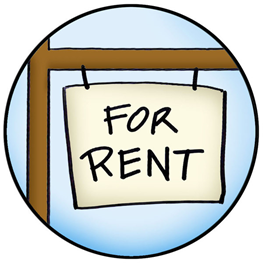 	PARK OWNED LOTS FOR SALE OR RENT LOTS  87, 118, 141 and 175. Call the Office today (989) 288-2616 ********************************************************************************************LOTS/UNITS FOR RENTLot 125- Vacant lot for rent next to small bath house and playground. Please call (810) 845-0355 for more information.**************************************************************************************************Lot 152- Fully furnished air conditioning. Approx.  750 sq. ft. grass lot with shade tree’s. Adjacent to golf course. Call (989) 494-9196 or (989) 413-5377. ********************************************************************************************* Lot 156 - Vacant lot, cement slab. Adjacent to golf course. Call (989) 494-9196 or (989) 413-5377 ********************************************************************************************* Lot 157 - Vacant lot, cement slab. Adjacent to golf course. Call (989) 494-9196 or (989) 413-5377 ********************************************************************************************* Lot 166- Fully furnished, air conditioned, approx. 750 sq. ft. On grass lot, Adjacent to golf course. Call (989) 494-9196 or (989) 413-5377. ********************************************************************************************* Lot 168 - Vacant lot, cement slab. Call (989) 494-9196 or (989) 413-5377 ********************************************************************************************* Lot 169 - Vacant lot, cement slab. Adjacent to golf course. Call (989) 494-9196 or (989) 413-5377 ********************************************************************************************* Lot 185- Nice lot with cement patio close to bathhouse, playground, clubhouse and beach. Call (517) 749-0245 or (517) 337-7775. ********************************************************************************************* Lot 322- Very nice vacant lot located on the peninsula.  Wood platform 20 x 10 with cement section & dock. Rent $35.00  per day or $600.00 month.  Call (989) 277-746 or (989) 277-7475 or stop by 313. ********************************************************************************************                 MISCELLANEOUS CLASSIFIEDSLooking for someone to do maintenance work? My name is Troy and I have 30  years  experience .  I can help you with yard work, deck & dock work.  Power and window washing, light  plumbing, painting and roof maintenance. I can also help move appliances. Call Troy today at (586) 255-9696 or stop by Lot 52. ********************************************************************************************                                                                                                                                                                  New golf cart tires starting at $ 40.00 mounted. Inside winter storage (pick up and deliver) $15.00 a month. WE also repair all makes and models including installation of light kits and back seats. Very affordable rates!! We sell Interstate batteries. Call Brent at (989) 277-4039 Lot 158 ******************************************************************************************** Barclay Diversified Services…Call Jim Barclay today to schedule your summer mowing, Window Cleaning, Gutter cleaning, Light tree work. Fully insured, accepts credit/debit cards.  Call or text (810) 210-4228 *********************************************************************************************Reconditioning and repair of boat cushions and golf cart seats (leather and fabric) Call Jim today @ (989) 370-1897 or (989) 786-4199 ********************************************************************************************* Don’t know what to do with your old batteries? Air conditioners? Faucets? CALL ADAM at (810) 424-5903 ******************************************************************************************** Odd jobs- Decks, docks, winterizing your unit, hot water heaters, remodeling and some plumbing  Call Jinx Thompson at (810) 569-9874 Lot 280 ********************************************************************************************* Looking to buy or sell? Contact Marilyn Hagood (Bettencourt). Serving the Tri-county areas & Shiawassee, Genesee & Livingston Counties. Call (734)250-0622 or email: Movewithmarilynh@gmail.com at American Associates ********************************************************************************************* Over stuffed shed? Fear an avalanche if you open its doors? Fear no more…..Call Dean now for superior purging and organizing skills. He will empty your shed,  shelve, stack and pack your items in a space saving efficient manner, repair boards and paint.  So don’t wait, Call Dean today at (323)317-6009 ******************************************************************************************** For all you Real Estate needs…. call Jackie Perina at (810)814-3515 @ Signature Real Estate *********************************************************************************************Maytag Gas Stove for sale…Excellent condition  Call Terry today at 586-791-2040 *********************************************************************************************Bike and other small repairs.  Also have bike tires & tubes for sale. Call Glen Peelman 810-513-4554 lot 214**************************************************************************************************5 person paddle boat with canopy, bought new last year. Paid $450.00 asking $300.00 OBO Call Josh @ 989-251-2611 Lot 140.